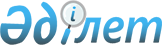 Алматы облыстық мәслихатының 2012 жылғы 7 желтоқсандағы "Алматы облысының 2013-2015 жылдарға арналған облыстық бюджеті туралы" N 12-69 шешіміне 
өзгерістер мен толықтырулар енгізу туралыАлматы облысы мәслихатының 2013 жылғы 26 қыркүйктегі N 23-142 шешімі. Алматы облысының әділет департаментімен 2013 жылы 27 қыркүйекте N 2452 болып тіркелді      РҚАО ескертпесі.

      Құжаттың мәтінінде түпнұсқасының пунктуациясы мен орфографиясы сақталған.



      Қазақстан Республикасының 2008 жылғы 4 желтоқсандағы Бюджет кодексінің 106–бабы 2–тармағының 4) тармақшасына және 108–бабының 4–тармағына, Қазақстан Республикасының 2001 жылғы 23 қаңтардағы "Қазақстан Республикасындағы жергілікті мемлекеттік басқару және өзін-өзі басқару туралы" Заңының 6–бабы 1–тармағының 1) тармақшасына, Қазақстан Республикасы Үкіметінің 2013 жылғы 13 қыркүйектегі "2013–2015 жылдарға арналған республикалық бюджет туралы" Қазақстан Республикасының Заңын іске асыру туралы" Қазақстан Республикасы Үкіметінің 2012 жылғы 30 қарашадағы N 1520 қаулысына өзгерістер енгізу туралы N 954 және 2013 жылғы 25 қыркүйектегі "2013–2015 жылдарға арналған республикалық бюджет туралы" Қазақстан Республикасының Заңын іске асыру туралы" Қазақстан Республикасы Үкіметінің 2012 жылғы 30 қарашадағы N 1520 қаулысына өзгерістер енгізу туралы" N 995 қаулыларына сәйкес, Алматы облыстық мәслихаты ШЕШІМ ҚАБЫЛДАДЫ:



      1. Алматы облыстық мәслихатының 2012 жылғы 7 желтоқсандағы "Алматы облысының 2013-2015 жылдарға арналған облыстық бюджеті туралы" N 12-96 шешіміне (2012 жылғы 21 желтоқсандағы нормативтік құқықтық актілерді мемлекеттік тіркеу Тізілімінде 2251 нөмірімен енгізілген, 2013 жылғы 10 қаңтардағы N 3-4 "Огни Алатау" және 2013 жылғы 10 қаңтардағы N 3-4 "Жетісу" газеттерінде жарияланған), Алматы облыстық мәслихатының 2013 жылғы 22 ақпандағы "Алматы облыстық мәслихатының 2012 жылғы 7 желтоқсандағы "Алматы облысының 2013-2015 жылдарға арналған облыстық бюджеті туралы" N 12-69 шешіміне өзгерістер енгізу туралы" N 14-83 шешіміне (2013 жылғы 12 наурыздағы нормативтік құқықтық актілерді мемлекеттік тіркеу Тізілімінде 2312 нөмірімен енгізілген, 2013 жылғы 4 сәуірдегі N 40 "Огни Алатау" және 2013 жылғы 4 сәуірдегі N 40 "Жетісу" газеттерінде жарияланған), Алматы облыстық мәслихатының 2013 жылғы 12 сәуірдегі "Алматы облыстық мәслихатының 2012 жылғы 7 желтоқсандағы "Алматы облысының 2013-2015 жылдарға арналған облыстық бюджеті туралы" N 12-69 шешіміне өзгерістер енгізу туралы" N 15-100 шешіміне (2013 жылғы 23 сәуірдегі нормативтік құқықтық актілерді мемлекеттік тіркеу Тізілімінде 2345 нөмірімен енгізілген, 2013 жылғы 7 мамырдағы N 55-56 "Огни Алатау" және 2013 жылғы 7 мамырдағы N 55-56 "Жетісу" газеттерінде жарияланған), Алматы облыстық мәслихатының 2013 жылғы 23 мамырдағы "Алматы облыстық мәслихатының 2012 жылғы 7 желтоқсандағы "Алматы облысының 2013-2015 жылдарға арналған облыстық бюджеті туралы" N 12-69 шешіміне өзгерістер енгізу туралы" N 17-110 шешіміне (2013 жылғы 3 маусымдағы нормативтік құқықтық актілерді мемлекеттік тіркеу Тізілімінде 2366 нөмірімен енгізілген, 2013 жылғы 18 маусымдағы N 73 "Огни Алатау" және 2013 жылғы 18 маусымдағы N 73 "Жетісу" газеттерінде жарияланған), Алматы облыстық мәслихатының 2013 жылғы 1 шілдедегі "Алматы облыстық мәслихатының 2012 жылғы 7 желтоқсандағы "Алматы облысының 2013-2015 жылдарға арналған облыстық бюджеті туралы" N 12-69 шешіміне өзгерістер мен толықтырулар енгізу туралы" N 19-121 шешіміне (2013 жылғы 4 шілдедегі нормативтік құқықтық актілерді мемлекеттік тіркеу Тізілімінде 2391 нөмірімен енгізілген, 2013 жылғы 16 шілдедегі N 84 "Огни Алатау" және 2013 жылғы 16 шілдедегі N 84 "Жетісу" газеттерінде жарияланған), Алматы облыстық мәслихатының 2013 жылғы 9 тамыздағы "Алматы облыстық мәслихатының 2012 жылғы 7 желтоқсандағы "Алматы облысының 2013-2015 жылдарға арналған облыстық бюджеті туралы" N 12-69 шешіміне өзгерістер енгізу туралы" N 21-129 шешіміне (2013 жылғы 13 тамыздағы нормативтік құқықтық актілерді мемлекеттік тіркеу Тізілімінде 2422 нөмірімен енгізілген, 2013 жылғы 27 тамыздағы N 99 "Огни Алатау" және 2013 жылғы 27 тамыздағы N 99 "Жетісу" газеттерінде жарияланған), келесі өзгерістер мен толықтырулар енгізілсін:



      1-тармақтағы жолдар бойынша:

      1) "Кірістер" "239 663 337" саны "240 869 580" санына ауыстырылсын, соның ішінде:

      "республикалық бюджеттен түсетін трансферттер - барлығы" "190 483 827" саны "191 690 070" санына ауыстырылсын, соның ішінде:

      "Өңiрлердi дамыту" бағдарламасы шеңберiнде өңiрлердiң экономикалық дамуына жәрдемдесу жөнiндегi шараларды iске асыруға – 1 169 294 мың теңге" деген жолынан кейін:

      "Моноқалаларды дамытудың 2012–2020 жылдарға арналған бағдарламасы шеңберінде ағымдағы іс-шараларды іске асыруға – 137 755 мың теңге" деген жолымен толықтырылсын;

      дамытуға арналған нысаналы трансферттер "36 894 446" саны "38 367 689" санына ауыстырылсын;

      "білім беру объектілерін салуға" "3 350 173" саны "4 463 088" санына ауыстырылсын;

      "Өңірлерді дамыту" бағдарламасы шеңберінде қалалардың инженерлік инфрақұрылымын дамыту" "2 244 063" саны "2 604 391" санына ауыстырылсын;

      "тұрғын үйлерді және инженерлік-коммуникациялық инфрақұрылымды жобалау, салу үшін уәкілетті ұйымның жарғылық капиталын қалыптастыруға – 10 663 600 мың теңге" деген жолынан кейін:

      "Моноқаларды дамытудың 2012-2020 жылдарға арналған бағдарламасы шеңберінде бюджеттік инвестициялық жобаларды іске асыруға – 122 696 мың теңге" деген жолымен толықтырылсын;

      2) "шығындар" "234 519 065" саны "235 725 308" санына ауыстырылсын;



      18-тармақтағы:

      "10 944 160" саны "11 444 160" санына ауыстырылсын;

      мынадай мазмұндағы 22-1 тармағымен толықтырылсын:



      "22-1. 2013 жылға арналған облыстық бюджетте "Өңiрлердi дамыту" бағдарламасы шеңберiнде инженерлік инфрақұрылымды дамытуға 17-1 қосымшаға сәйкес, аудандар мен қалалар бюджеттеріне 385 625 мың теңге сомасында нысаналы даму трансферттер ескерілсін"



      2. Көрсетілген шешімнің 1 қосымшасы осы шешімнің 1 қосымшасына сәйкес жаңа редакцияда баяндалсын.



      3. Көрсетілген шешімнің 12 қосымшасы осы шешімнің 2 қосымшасына сәйкес жаңа редакцияда баяндалсын.



      4. Көрсетілген шешім осы шешімнің 3 қосымшасына сәйкес 17-1 қосымшасымен толықтырылсын.



      5. Осы шешімнің орындалуын бақылау облыстық мәслихаттың "Бюджет, қаржы және тарифтік саясат жөніндегі" тұрақты комиссиясына жүктелсін.



      6. Осы шешім 2013 жылғы 1 қаңтардан бастап қолданысқа енеді.      Облыстық мәслихат

      сессиясының төрағасы                       Ж. Мейрембаев      Облыстық мәслихат

      хатшысы                                    Е. Келемсейіт      КЕЛІСІЛГЕН:

      Облыстық экономика және

      бюджеттік жоспарлау

      басқармасының басшысы                      Нафиса Төлекқызы Сатыбалдина

      26 қыркүйек 2013 жыл

Алматы облыстық Мәслихатының

2013 жылғы 26 қыркүйектегі "Алматы облыстық

мәслихатының 2012 жылғы 7 желтоқсандағы

"Алматы облысының 2013-2015 жылдарға

арналған облыстық бюджеті туралы"

N 12-69 шешіміне өзгерістер мен

толықтырулар енгізу туралы" N 23-142

шешіміне 1 қосымшаАлматы облыстық Мәслихатының

2012 жылғы 7 желтоқсандағы "Алматы

облысының 2013-2015 жылдарға арналған

облыстық бюджеті туралы" N 12-69 шешімімен

бекітілген 1 қосымша 

Алматы облысының 2013 жылға арналған облыстық бюджеті

Алматы облыстық мәслихатының 2013 жылғы

26 қыркүйектегі "Алматы облыстық мәслихатының

2012 жылғы 7 желтоқсандағы "Алматы облысының

2013-2015 жылдарға арналған облыстық

бюджеті туралы" N 12-69 шешіміне өзгерістер

мен толықтырулар енгізу туралы"

N 23-142 шешіміне 2 қосымшаАлматы облыстық мәслихатының 2012 жылғы

7 желтоқсандағы "Алматы облысының 2013-2015 жылдарға

арналған облыстық бюджеті туралы" N 12-69 шешіміне

12 қосымша 

Білім беру объектілерін салуға аудандар мен қалалар

бюджеттеріне берілетін насаналы даму трансферттерінің

сомасын бөлу

Алматы облыстық мәслихатының 2013 жылғы

26 қыркүйектегі "Алматы облыстық мәслихатының

2012 жылғы 7 желтоқсандағы "Алматы облысының

2013-2015 жылдарға арналған облыстық

бюджеті туралы" N 12-69 шешіміне өзгерістер

мен толықтырулар енгізу туралы"

N 23-142 шешіміне

3 қосымшаАлматы облыстық мәслихатының 2012 жылғы

7 желтоқсандағы "Алматы облысының 2013-2015 жылдарға

арналған облыстық бюджеті туралы" N 12-69 шешіміне

17-1 қосымша 

"Өңiрлердi дамыту" бағдарламасы шеңберiнде инженерлік

инфрақұрылымды дамытуға аудандар мен қалалар бюджеттеріне

берілетін нысаналы даму трансферттердің сомасын бөлу
					© 2012. Қазақстан Республикасы Әділет министрлігінің «Қазақстан Республикасының Заңнама және құқықтық ақпарат институты» ШЖҚ РМК
				СанатыСанатыСанатыСанатыСомасы

(мың тенге)СыныпСыныпСыныпСомасы

(мың тенге)Ішкі сыныпІшкі сыныпСомасы

(мың тенге)АтауыСомасы

(мың тенге)I. Кірістер2408695801Салықтық түсімдер2187308101Табыс салығы119649852Жеке табыс салығы1196498503Әлеуметтiк салық87917581Әлеуметтік салық879175805Тауарларға, жұмыстарға және қызметтер

көрсетуге салынатын iшкi салықтар11163383Табиғи және басқа ресурстарды пайдаланғаны

үшiн түсетiн түсiмдер11163382Салықтық емес түсiмдер3859801Мемлекет меншігінен түсетін түсімдер170005Мемлекет меншігіндегі мүлікті жалға беруден

түсетін кірістер20007Мемлекеттік бюджеттен берілген кредиттер

бойынша сыйақы1500006Басқа да салықтық емес түсiмдер215981Басқа да салықтық емес түсiмдер215983Негізгі капиталды сатудан түсетін түсімдер1500001Мемлекеттік мекемелерге бекітілген

мемлекеттік мүлікті сату150001Мемлекеттік мекемелерге бекітілген

мемлекеттік мүлікті сату150004Трансферттерден түсетін түсімдер21894290101Төмен тұрған мемлекеттiк басқару

органдарынан алынатын трансферттер272528312Аудандық (қалалық) бюджеттерден трансферттер2725283102Мемлекеттiк басқарудың жоғары тұрған

органдарынан түсетiн трансферттер1916900701Республикалық бюджеттен түсетiн трансферттер191690070Функционалдық топФункционалдық топФункционалдық топФункционалдық топФункционалдық топСомасы

(мың теңге)Кіші функцияКіші функцияКіші функцияКіші функцияСомасы

(мың теңге)Бюджеттік бағдарламалардың әкiмшiсiБюджеттік бағдарламалардың әкiмшiсiБюджеттік бағдарламалардың әкiмшiсiСомасы

(мың теңге)БағдарламаБағдарламаСомасы

(мың теңге)АтауыСомасы

(мың теңге)II. Шығындар23572530801Жалпы сипаттағы мемлекеттiк қызметтер26009851Мемлекеттiк басқарудың жалпы

функцияларын орындайтын өкiлдi,

атқарушы және басқа органдар2224102110Облыс мәслихатының аппараты55724001Облыс мәслихатының қызметін қамтамасыз

ету жөніндегі қызметтер47603003Мемлекеттік органдардың күрделі

шығыстары8121120Облыс әкімінің аппараты1973852001Облыс әкімінің қызметін қамтамасыз ету1253998002Ақпараттық жүйелер құру150300004Мемлекеттік органдардың күрделі

шығыстары308269007Ведомстволық бағыныстағы мемлекеттік

мекемелерінің және ұйымдарының күрделі

шығыстары215910009Аудандық маңызы бар қалалардың,

ауылдардың, кенттердің, ауылдық

округтердің әкімдерін сайлауды

қамтамасыз ету және өткізу45375113Жергілікті бюджеттерден алынатын

трансферттер282Облыстың тексеру комиссиясы194526001Облыстың тексеру комиссиясының қызметін

қамтамасыз ету бойынша көрсетілетін

қызметтер191532003Мемлекеттік органдардың күрделі

шығыстары29942Қаржылық қызмет166504257Облыстың қаржы басқармасы166504001Жергілікті бюджетті атқару және

коммуналдық меншікті басқару

саласындағы мемлекеттік саясатты іске

асыру жөніндегі қызметтер116323009Коммуналдық меншікті жекешелендіруді

ұйымдастыру9000013Мемлекеттік органдардың күрделі

шығыстары9315028Коммуналдық меншікке мүлікті сатып алу30000033Біржолғы талондарды беру жөніндегі

жұмысты ұйымдастыру және біржолғы

талондарды сатудан түскен сомаларды

толық алынуын қамтамасыз ету жөніндегі

жұмыстарды жүргізген мемлекеттік

мекемені тарату бойынша іс-шаралар

өткізу18665Жоспарлау және статистикалық қызмет210379258Облыстың экономика және бюджеттік

жоспарлау басқармасы210379001Экономикалық саясатты, мемлекеттік

жоспарлау жүйесін қалыптастыру мен

дамыту және облысты басқару саласындағы

мемлекеттік саясатты іске асыру

жөніндегі қызметтер209946005Мемлекеттік органдардың күрделі

шығыстары43302Қорғаныс6172061Әскери мұқтаждар32831120Облыс әкімінің аппараты12144010Жалпыға бірдей әскери міндетті атқару

шеңберіндегі іс-шаралар12144250Облыстың жұмылдыру дайындығы, азаматтық

қорғаныс, авариялар мен дүлей

зілзалалардың алдын алуды және жоюды

ұйымдастыру басқармасы20687003Жалпыға бірдей әскери міндетті атқару

шеңберіндегі іс-шаралар12696007Аумақтық қорғанысты дайындау және

облыстық ауқымдағы аумақтық қорғанысы79912Төтенше жағдайлар жөнiндегi жұмыстарды

ұйымдастыру584375250Облыстың жұмылдыру дайындығы, азаматтық

қорғаныс, авариялар мен дүлей

зілзалалардың алдын алуды және жоюды

ұйымдастыру басқармасы584375001Жергілікті деңгейде жұмылдыру

дайындығы, азаматтық қорғаныс,

авариялар мен дүлей апаттардың алдын

алуды және жоюды ұйымдастыру

саласындағы мемлекеттік саясатты іске

асыру жөніндегі қызметтер34180006Облыстық ауқымдағы төтенше

жағдайлардың алдын алу және оларды жою181509032Ведомстволық бағыныстағы мемлекеттік

мекемелерінің және ұйымдарының күрделі

шығыстары162352113Жергілікті бюджеттерден берілетін

ағымдағы нысаналы трансферттер20633403Қоғамдық тәртіп, қауіпсіздік, құқықтық,

сот, қылмыстық-атқару қызметі86004991Құқық қорғау қызметi8458095252Облыстық бюджеттен қаржыландырылатын

атқарушы ішкі істер органы8175808001Облыс аумағында қоғамдық тәртіпті

және қауіпсіздікті сақтауды қамтамасыз

ету саласындағы мемлекеттік саясатты

іске асыру жөніндегі қызметтер6499847003Қоғамдық тәртіпті қорғауға қатысатын

азаматтарды көтермелеу3000006Мемлекеттік органдардың күрделі

шығыстары1492231008Республикалық бюджеттен берілетін

ағымдағы нысаналы трансферттер

есебiнен автомобиль жолдарының

қауіпсіздігін қамтамасыз ету94553013Белгілі тұратын жері және құжаттары

жоқ адамдарды орналастыру қызметтері86177271Облыстың құрылыс басқармасы282287003Ішкі істер органдарының объектілерін

дамыту2822879Қоғамдық тәртіп және қауіпсіздік

саласындағы басқа да қызметтер142404252Облыстық бюджеттен қаржыландырылатын

атқарушы ішкі істер органы142404022Алматы облысында өңірлік процессингтік

орталық құру14240404Бiлiм беру410370971Мектепке дейінгі тәрбие және оқыту4644276261Облыстың білім беру басқармасы4644276027Мектепке дейінгі білім беру ұйымдарында

мемлекеттік білім беру тапсырыстарын

іске асыруға аудандардың (облыстық

маңызы бар қалалардың) бюджеттеріне

берілетін ағымдағы нысаналы

трансферттер3391406045Республикалық бюджеттен аудандық

бюджеттерге (облыстық маңызы бар

қалаларға) мектеп мұғалімдеріне және

мектепке дейінгі ұйымдардың

тәрбиешілеріне біліктілік санаты үшін

қосымша ақының көлемін ұлғайтуға

берілетін ағымдағы нысаналы

трансферттер12528702Бастауыш, негізгі орта және жалпы орта

білім беру3631734261Облыстың білім беру басқармасы2075203003Арнайы білім беретін оқу

бағдарламалары бойынша жалпы білім беру951647006Мамандандырылған білім беру ұйымдарында

дарынды балаларға жалпы білім беру670249048Аудандардың (облыстық маңызы бар

қалалардың) бюджеттеріне негізгі орта

және жалпы орта білім беретін

мемлекеттік мекемелердегі физика,

химия, биология кабинеттерін оқу

жабдығымен жарақтандыруға берілетін

ағымдағы нысаналы трансферттер245820061Аудандардың (облыстық маңызы бар

қалалардың) бюджеттеріне үш деңгейлі

жүйе бойынша біліктілігін арттырудан

өткен мұғалімдерге еңбекақыны көтеруге

берілетін ағымдағы нысаналы

трансферттер207487285Облыстың дене тәрбиесі және спорт

басқармасы1556531006Балалар мен жасөспірімдерге спорт

бойынша қосымша білім беру1271215007Мамандандырылған бiлiм беру ұйымдарында

спорттағы дарынды балаларға жалпы

бiлiм беру2853164Техникалық және кәсіптік, орта білімнен

кейінгі білім беру5333032253Облыстың денсаулық сақтау басқармасы251749043Техникалық және кәсіптік, орта білімнен

кейінгі білім беру ұйымдарында мамандар

даярлау251749261Облыстың білім беру басқармасы5081283024Техникалық және кәсіптік білім беру

ұйымдарында мамандар даярлау50812835Мамандарды қайта даярлау және

біліктіліктерін арттыру37042253Облыстың денсаулық сақтау басқармасы37042003Кадрларының біліктілігін арттыру және

оларды қайта даярлау370429Бiлiм беру саласындағы өзге де

қызметтер27391013261Облыстың білім беру басқармасы14504586001Жергілікті деңгейде білім беру

саласындағы мемлекеттік саясатты іске

асыру жөніндегі қызметтер70478004Білім берудің мемлекеттік облыстық

мекемелерінде білім беру жүйесін

ақпараттандыру35492005Білім берудің мемлекеттік облыстық

мекемелер үшін оқулықтар мен

оқу-әдiстемелiк кешендерді сатып алу

және жеткізу12240007Облыстық ауқымда мектеп олимпиадаларын,

мектептен тыс іс-шараларды және

конкурстар өткізу116560011Балалар мен жеткіншектердің психикалық

денсаулығын зерттеу және халыққа

психологиялық-медициналық-педагогикалық

консультациялық көмек көрсету149392012Дамуында проблемалары бар балалар мен

жеткіншектердің оңалту және әлеуметтік

бейімдеу249956013Мемлекеттік органдардың күрделі

шығыстары4060029Әдістемелік жұмыс52810033Жетім баланы (жетім балаларды) және

ата-аналарының қамқорынсыз қалған

баланы (балаларды) күтіп-ұстауға

асыраушыларына ай сайынғы ақшалай

қаражат төлемдеріне аудандардың

(облыстық маңызы бар қалалардың)

бюджеттеріне республикалық бюджеттен

берілетін ағымдағы нысаналы

трансферттер458355042Үйде оқытылатын мүгедек балаларды

жабдықпен, бағдарламалық қамтыммен

қамтамасыз етуге аудандардың (облыстық

маңызы бар қалалардың) бюджеттеріне

республикалық бюджеттен берілетін

ағымдағы нысаналы трансферттер192678049Алматы облысы аудандарының (облыстық

маңызы бар қалалардың) бюджеттеріне

қылмыстық-атқару жүйесі мемлекеттік

мекемелерінің жалпы білім беру

мектептерінің педагог қызметкерлерінің

штат санын беруге байланысты берілетін

ағымдағы нысаналы трансферттер3048067Ведомстволық бағыныстағы мемлекеттік

мекемелерінің және ұйымдарының күрделі

шығыстары1226358113Жергілікті бюджеттерден берілетін

ағымдағы нысаналы трансферттер11933159271Облыстың құрылыс басқармасы12878077007Аудандардың (облыстық маңызы бар

қалалардың) бюджеттеріне білім беру

объектілерін салуға және

реконструкциялауға берілетін нысаналы

даму трансферттер11444160025Білім беру объектілерін сейсмикалық

күшейту490589037Білім беру объектілерін салу және

жаңғырту943328276Облыстың балалар құқықтарын қорғау

басқармасы8350001Жергілікті деңгейде балалар құқықтарын

қорғау саласындағы мемлекеттік саясатты

іске асыру жөніндегі қызметтер835005Денсаулық сақтау530366512Халықтың денсаулығын қорғау1130628253Облыстың денсаулық сақтау басқармасы1130628005Жергілікті денсаулық сақтау ұйымдары

үшін қанды, оның құрамдарын және

дәрілерді өндіру540900006Ана мен баланы қорғау жөніндегі

қызметтер367580007Салауатты өмір салтын насихаттау221270017Шолғыншы эпидемиологиялық қадағалау

жүргізу үшін тест-жүйелерін сатып алу8783Мамандандырылған медициналық көмек36387746253Облыстың денсаулық сақтау басқармасы36387746009Туберкулезден, жұқпалы аурулардан,

психикасының бұзылуынан және жүйкесі

бұзылуынан, оның ішінде жүйкеге әсер

ететін заттарды қолдануға байланысты

зардап шегетін адамдарға медициналық

көмек көрсету4941195019Туберкулез ауруларын туберкулез

ауруларына қарсы препараттарымен

қамтамасыз ету366975020Диабет ауруларын диабетке қарсы

препараттарымен қамтамасыз ету328484021Онкогемотологиялық ауруларды химиялық

препараттармен қамтамасыз ету103068026Гемофилиямен ауыратын ересек адамдарды

емдеу кезінде қанның ұюы факторларымен

қамтамасыз ету718907027Халыққа иммунды алдын алу жүргізу үшін

вакциналарды және басқа

иммундық-биологиялық препараттарды

орталықтандырылған сатып алу877605036Жіті миокард инфаркт сырқаттарын

тромболитикалық препараттармен

қамтамасыз ету75861046Ақысыз медициналық көмектің

кепілдендірілген көлемі шеңберінде

онкологиялық аурулармен ауыратындарға

медициналық көмек көрсету2338334048Аудандық маңызы бар және село денсаулық

сақтау субъектілерінің тегін

медициналық көмектің кепілдік берілген

көлемі шеңберінде халыққа медициналық

көмек көрсету266373174Емханалар4579227253Облыстың денсаулық сақтау басқармасы4579227010Республикалық бюджет қаражатынан

көрсетілетін медициналық көмекті

қоспағанда, тұрғын халыққа, аудандық

маңызы бар және село денсаулық сақтау

субъектілерінен басқа, медициналық

ұйымдарда амбулаториялық-емханалық

көмек көрсету2824133014Халықтың жекелеген санаттарын

амбулаториялық деңгейде дәрілік

заттармен және мамандандырылған балалар

және емдік тамақ өнімдерімен қамтамасыз

ету1004680045Азаматтардың жекелеген санаттарын

амбулаториялық емдеу деңгейінде

жеңілдікті жағдайларда дәрілік

заттармен қамтамасыз ету7504145Медициналық көмектiң басқа түрлерi405747253Облыстың денсаулық сақтау басқармасы405747011Республикалық бюджеттің қаражаты

есебінен және аудандық маңызы бар және

село денсаулық сақтау субъектілері

көрсетілетінді қоспағанда, жедел

медициналық көмек көрсету және

санитарлық авиация344443029Облыстық арнайы медициналық жабдықтау

базалары613049Денсаулық сақтау саласындағы өзге де

қызметтер10533303253Облыстың денсаулық сақтау басқармасы4220464001Жергілікті деңгейде денсаулық сақтау

саласындағы мемлекеттік саясатты іске

жөніндегі қызметтер64559008Қазақстан Республикасына ЖИТС алдын алу

және оған қарсы күрес жөніндегі

іс-шараларды іске асыру217832016Азаматтарды елді мекеннің шегінен тыс

емделуге тегін және жеңілдетілген жол

жүрумен қамтамасыз ету5040018Денсаулық сақтау саласындағы ақпараттық

талдамалық қызметі58165030Мемлекеттік органдардың күрделі

шығыстары318033Денсаулық сақтаудың медициналық

ұйымдарының күрделі шығыстары3874550271Облыстың құрылыс басқармасы6312839026Денсаулық сақтау объектілерін

сейсмикалық күшейту174976038Денсаулық сақтау объектілерін салу және

жаңғырту5985193083Облыстық бюджеттерге Жұмыспен қамту

2020 бағдарламасы шеңберінде ауылдық

елді мекендерде орналасқан дәрігерлік

амбулаторияларды және фельдшерлік

акушерлік пункттерді салу15267006Әлеуметтiк көмек және әлеуметтiк

қамсыздандыру42937201Әлеуметтiк қамсыздандыру2854746256Облыстың жұмыспен қамтуды үйлестіру

және әлеуметтік бағдарламалар

басқармасы1822069002Жалпы үлгідегі медициналық-әлеуметтік

мекемелерде (ұйымдарда) қарттар мен

мүгедектерге арнаулы әлеуметтік

қызметтер көрсету411374013Психоневрологиялық

медициналық-әлеуметтік мекемелерде

(ұйымдарда) психоневрологиялық

аурулар-мен ауыратын мүгедектер үшін

арнаулы әлеуметтік қызметтер көрсету923343014Оңалту орталықтарында қарттарға,

мүгедектерге, оның ішінде мүгедек

балаларға арнаулы әлеуметтік қызметтер

көрсету108011015Психоневрологиялық

медициналық-әлеуметтік мекемелерде

(ұйымдарда) жүйкесі бұзылған мүгедек

балалар үшін арнаулы әлеуметтік

қызметтер көрсету379341261Облыстың білім беру басқармасы636227015Жетiм балаларды, ата-анасының

қамқорлығынсыз қалған балаларды

әлеуметтік қамсыздандыру586769037Әлеуметтік сауықтандыру49458271Облыстың құрылыс басқармасы396450039Әлеуметтік қамтамасыз ету объектілерін

дамыту3964502Әлеуметтiк көмек283784256Облыстың жұмыспен қамтуды үйлестіру

және әлеуметтік бағдарламалар

басқармасы283784003Мүгедектерге әлеуметтік қолдау көрсету2837849Әлеуметтiк көмек және әлеуметтiк

қамтамасыз ету салаларындағы өзге де

қызметтер1155190256Облыстың жұмыспен қамтуды үйлестіру

және әлеуметтік бағдарламалар

басқармасы1139508001Жергілікті деңгейде облыстың жұмыспен

қамтуды қамтамасыз ету және үшін

әлеуметтік бағдарламаларды іске асыру

саласындағы мемлекеттік саясатты іске

асыру жөніндегі қызметтер86479007Мемлекеттік органдардың күрделі

шығыстары3340017Аудандардың (облыстық маңызы бар

қалалардың) бюджеттеріне арнаулы

әлеуметтік қызметтер стандарттарын

енгізуге берілетін ағымдағы нысаналы

трансферттер59496018Үкіметтік емес секторда мемлекеттік

әлеуметтік тапсырысты орналастыру21119067Ведомстволық бағыныстағы мемлекеттік

мекемелерінің және ұйымдарының күрделі

шығыстары272324113Жергілікті бюджеттерден берілетін

ағымдағы нысаналы трансферттер696750270Облыстың еңбек инспекциясы бойынша

басқармасы15682001Жергілікті деңгейде еңбек қатынасын

реттеу саласындағы мемлекеттік саясатты

іске асыру жөніндегі қызметтер1568207Тұрғын үй-коммуналдық шаруашылық245557111Тұрғын үй шаруашылығы9814352251Облыстың жер қатынастары басқармасы2800000011Аудандардың (республикалық маңызы бар

қалалардың) бюджеттеріне мемлекет

мұқтажы үшін жер учаскелерін алуға

берілетін нысаналы трансферттер2800000253Облыстың денсаулық сақтау басқармасы11567047Жұмыспен қамту 2020 жол картасы бойынша

ауылдық елді мекендерді дамыту

шеңберінде объектілерді жөндеу11567261Облыстың білім басқармасы17566062Аудандардың (облыстық маңызы бар

қалалардың) бюджеттеріне Жұмыспен қамту

2020 жол картасы шеңберінде қалаларды

және ауылдық елді мекендерді дамытуға

берілетін ағымдағы нысаналы

трансферттер17566268Облыстың жолаушылар көлігі және

автомобиль жолдары басқармасы54866021Аудандардың (облыстық маңызы бар

қалалардың) бюджеттеріне Жұмыспен қамту

2020 жол картасы шеңберінде қалаларды

және ауылдық елді мекендерді дамытуға

берілетін ағымдағы нысаналы

трансферттер54866271Облыстың құрылыс басқармасы6809002014Аудандардың (облыстық маңызы бар

қалалардың) бюджеттеріне мемлекеттік

коммуналдық тұрғын үй қорының тұрғын

үйлерін жобалауға, салуға және (немесе)

сатып алуға берілетін нысаналы даму

трансферттері3578735027Аудандардың (облыстық маңызы бар

қалалардың) бюджеттеріне

инженерлік-коммуникациялық

инфрақұрылымды жобалауға, дамытуға,

жайластыруға және (немесе) сатып алуға

берілетін нысаналы даму трансферттері3230267273Облыстың мәдениет, мұрағаттар және

құжаттама басқармасы64257015Аудандардың (облыстық маңызы бар

қалалардың) бюджеттеріне Жұмыспен қамту

2020 жол картасы шеңберінде қалаларды

және ауылдық елді мекендерді дамытуға

берілетін ағымдағы нысаналы

трансферттер64257279Облыстың энергетика және коммуналдық

шаруашылық басқармасы57094042Аудандардың (облыстық маңызы бар

қалалардың) бюджеттеріне Жұмыспен қамту

2020 жол картасы шеңберінде қалаларды

және ауылдық елді мекендерді дамытуға

берілетін ағымдағы нысаналы

трансферттер50761043Аудандардың (облыстық маңызы бар

қалалардың) бюджеттеріне Жұмыспен қамту

2020 бағдарламасы шеңберінде ауылдық

елді мекендерді дамытуға берілетін

нысаналы даму трансферттері63332Коммуналдық шаруашылық14741359271Облыстың құрылыс басқармасы1444493013Коммуналдық шаруашылықты дамытуға

аудандар (облыстық маңызы бар қалалар)

бюджеттеріне нысаналы даму трансферттер252805030Коммуналдық шаруашылық объектілерін

дамыту1191688279Облыстың энергетика және коммуналдық

шаруашылық басқармасы13296866001Жергілікті деңгейде энергетика және

коммуналдық шаруашылық саласындағы

мемлекеттік саясатты іске асыру

жөніндегі қызметтер108861005Мемлекеттік органдардың күрделі

шығыстары3255010Аудандардың (облыстық маңызы бар

қалалардың) бюджеттеріне сумен

жабдықтауға және су бұру жүйелерін

дамытуға берілетін нысаналы даму

трансферттері4629828014Коммуналдық шаруашылықты дамытуға

аудандар (облыстық маңызы бар қалалар)

бюджеттеріне нысаналы даму трансферттер6034663030Аудандардың (облыстық маңызы бар

қалалардың) бюджеттеріне елді

мекендерді сумен жабдықтау жүйесін

дамытуға берілетін нысаналы даму

трансферттері1917161113Жергілікті бюджеттен берілетін нысаналы

ағымдағы трансферттер584810114Жергілікті бюджеттен берілетін нысаналы

даму трансферттер1828808Мәдениет, спорт, туризм және ақпараттық

кеңістiк81213411Мәдениет саласындағы қызмет1351437271Облыстың құрылыс басқармасы284912016Мәдениет объектілерін дамыту284912273Облыстың мәдениет, мұрағаттар және

құжаттама басқармасы1066525005Жергiлiктi деңгейде мәдениет

саласындағы мемлекеттік саясатты іске

асыру жөніндегі қызметтер334628007Мәдени-демалыс жұмысын қолдау366172008Тарихи-мәдени мұралардың сақталуын және

оған қол жетімді болуын қамтамасыз ету3657252Спорт4292272271Облыстың құрылыс басқармасы988630017Спорт объектілерін дамыту988630285Облыстың дене тәрбиесі және спорт

басқармасы3303642001Жергілікті деңгейде туризм, дене

шынықтыру және спорт саласындағы

мемлекеттік саясатты іске асыру

жөніндегі қызметтер34460002Облыстық деңгейінде спорт жарыстарын

өткізу98811003Әртүрлi спорт түрлерi бойынша облыстық

құрама командаларының мүшелерiн

дайындау және олардың республикалық

және халықаралық спорт жарыстарына

қатысуы2891862005Мемлекеттік органдардың күрделі

шығыстары275032Ведомстволық бағыныстағы мемлекеттік

мекемелерінің және ұйымдарының күрделі

шығыстары2782343Ақпараттық кеңiстiк1408102263Облыстың ішкі саясат басқармасы637309007Мемлекеттiк ақпараттық саясат жүргiзу

жөнiндегi қызметтер637309264Облыстың тілдерді дамыту басқармасы67728001Жергілікті деңгейде тілдерді дамыту

саласындағы мемлекеттік саясатты іске

асыру жөніндегі қызметтер40816002Мемлекеттiк тiлдi және Қазақстан

халықтарының басқа да тiлдерін дамыту26017003Мемлекеттік органдардың күрделі

шығыстары895271Облыстың құрылыс басқармасы513201018Мұрағат объектілерін дамыту513201273Облыстың мәдениет, мұрағаттар және

құжаттама басқармасы189864009Облыстық кітапханалардың жұмыс істеуін

қамтамасыз ету53008010Мұрағат қорының сақталуын қамтамасыз

ету1368564Туризм76001284Облыстың туризм басқармасы76001001Жергілікті деңгейде туризм саласындағы

мемлекеттік саясатты іске асыру

жөніндегі қызметтер16925003Мемлекеттік органдардың күрделі

шығыстары9240004Туристік қызметті реттеу498369Мәдениет, спорт, туризм және ақпараттық

кеңiстiктi ұйымдастыру жөнiндегi өзге

де қызметтер993529263Облыстың ішкі саясат басқармасы92643001Жергілікті деңгейде мемлекеттік, ішкі

саясатты іске асыру жөніндегі қызметтер92643273Облыстың мәдениет, мұрағаттар және

құжаттама басқармасы694722001Жергiлiктi деңгейде мәдениет және

мұрағат ісін басқару саласындағы

мемлекеттік саясатты іске асыру

жөніндегі қызметтер92643003Мемлекеттік органның күрделі шығыстары2618032Ведомстволық бағыныстағы мемлекеттік

мекемелерінің және ұйымдарының күрделі

шығыстары206529113Жергілікті бюджеттен берілетін

трансферттер433057283Облыстың жастар саясаты мәселелері

бойынша басқармасы206164001Жергілікті деңгейде жастар саясаты

мәселелері жөніндегі қызметтер30301003Мемлекеттік органдардың күрделі

шығыстары4151005Жастар саясаты саласында іс-шараларды

іске асыру17171209Отын-энергетика кешенi және жер

қойнауын пайдалану42862959Отын-энергетика кешені және жер

қойнауын пайдалану саласындағы өзге де

қызметтер4286295279Облыстың энергетика және коммуналдық

шаруашылық басқармасы4286295071Газ көлігі жүйесін дамыту428629510Ауыл, су, орман, балық шаруашылығы,

ерекше қорғалатын табиғи аумақтар,

қоршаған ортаны және жануарлар дүниесін

қорғау, жер қатынастары195168381Ауыл шаруашылығы13847981255Облыстың ауыл шаруашылығы басқармасы13681389001Жергілікті деңгейде ауыл шаруашылығы

саласындағы мемлекеттік саясатты іске

асыру жөніндегі қызметтер94787002Тұқым шаруашылығын қолдау564041003Мемлекеттік органдардың күрделі

шығыстары300010Асыл тұқымды мал шаруашылығын қолдау2001864011Өндірілетін ауыл шаруашылығы

дақылдарының өнімділігі мен сапасын

арттыруды қолдау180245013Мал шаруашылығы өнімдерінің өнімділігін

және сапасын арттыруды субсидиялау8483500014Ауыл шаруашылығы тауарларын

өндірушілерге су жеткізу бойынша

көрсетілетін қызметтердің құнын

субсидиялау492338016Жеміс - жидек дақылдарының және

жүзімнің көп жылдық көшеттерінің

отырғызу және өсіруді қамтамасыз ету261586020Көктемгі егіс және егін жинау

жұмыстарын жүргізу үшін қажетті

жанар-жағар май және басқа да

тауар-материалдық құндылықтарының

құнын арзандату1289234021Малды қолдан ұрықтандыратын, мал

шаруашылығы өнiмi мен шикiзатын

дайындайтын мемлекеттік пункттердi,

ауыл шаруашылығы малын соятын

алаңдарды, пестицидтердi, улы

химикаттарды және олардың ыдыстарын

арнайы сақтау орындарын (көмiндiлердi)

ұстау және жөндеу10228029Ауыл шаруашылық дақылдарының зиянды

организмдеріне қарсы күрес жөніндегі

іс-шаралар37450030Жануарлардың энзоотиялық ауруларының

профилактикасы мен диагностикасына

арналған ветеринариялық препараттарды,

олардың профилактикасы мен

диагностикасы жөніндегі қызметтерді

орталықтандырып сатып алу, оларды

сақтауды және аудандардың (облыстық

маңызы бар қалалардың) жергілікті

атқарушы органдарына тасымалдауды

(жеткізуді) ұйымдастыру36860031Ауыл шаруашылығы жануарларын

бірдейлендіруді жүргізу үшін

ветеринариялық мақсаттағы бұйымдар мен

атрибуттарды, жануарға арналған

ветеринариялық паспортты

орталықтандырып сатып алу және оларды

аудандардың (облыстық маңызы бар

қалалардың) жергілікті атқарушы

органдарына тасымалдау (жеткізу)51247036Егістік жұмыстарының экономикалық

қолжетімділігін арттыру22000039Гербицидтердің экономикалық

қолжетімділігін арттыру82000113Жергілікті бюджеттерден берілетін

ағымдағы нысаналы трансферттер73709258Облыстың экономика және бюджеттік

жоспарлау басқармасы166592099Аудандардың (облыстық маңызы бар

қалалардың) бюджеттеріне ауылдық елді

мекендер саласының мамандарын

әлеуметтік қолдау шараларын іске асыру

үшін берілетін ағымдағы нысаналы

трансферттер1665922Су шаруашылығы870547254Облыстың табиғи ресурстар және табиғат

пайдалануды реттеу басқармасы870547002Су қорғау аймақтары мен су объектiлерi

белдеулерiн белгiлеу78232004Ерекше авариялы су шаруашылығы

құрылыстары мен гидромелиорациялық

жүйелердi қалпына келтiру7923153Орман шаруашылығы806450254Облыстың табиғи ресурстар және табиғат

пайдалануды реттеу басқармасы806450005Ормандарды сақтау, қорғау, молайту және

орман өсiру8064505Қоршаған ортаны қорғау464239254Облыстың табиғи ресурстар және табиғат

пайдалануды реттеу басқармасы432986001Жергілікті деңгейде қоршаған ортаны

қорғау саласындағы мемлекеттік саясатты

іске асыру жөніндегі қызметтер68929008Қоршаған ортаны қорғау жөнінде

іс-шаралар306900013Мемлекеттік органдардың күрделі

шығыстары496032Ведомстволық бағыныстағы мемлекеттік

мекемелерінің және ұйымдарының күрделі

шығыстары56661271Облыстың құрылыс басқармасы31253022Қоршаған ортаны қорғау объектілерін

дамыту312536Жер қатынастары821362251Облыстың жер қатынастары басқармасы821362001Облыс аумағында жер қатынастарын реттеу

саласындағы мемлекеттік саясатты іске

асыру жөніндегі қызметтер44764003Жер қатынастарын реттеу31176010Мемлекеттік органдардың күрделі

шығыстары2450113Жергілікті бюджеттерден берілетін

ағымдағы нысаналы трансферттер7429729Ауыл, су, орман, балық шаруашылығы,

қоршаған ортаны қорғау және жер

қатынастары жөнiндегi өзге де қызметтер2706259255Облыстың ауыл шаруашылығы басқармасы2706259026Аудандар (облыстық маңызы бар қалалар)

бюджеттеріне эпизоотияға қарсы

іс-шаралар жүргізуге берілетін ағымдағы

нысаналы трансферттер1695532028Уақытша сақтау пунктына ветеринариялық

препараттарды тасымалдау бойынша қызмет

көрсету28365040Мемлекеттік ветеринариялық ұйымдарды

материалдық-техникалық жабдықтау үшін,

қызметкерлердің жеке қорғану заттарын,

аспаптарды, құралдарды, техниканы,

жабдықтарды және инвентарды

орталықтандырып сатып алу98236211Өнеркәсіп, сәулет, қала құрылысы және

құрылыс қызметі12969072Сәулет, қала құрылысы және құрылыс

қызметі1296907271Облыстың құрылыс басқармасы65748001Жергілікті деңгейде құрылыс саласындағы

мемлекеттік саясатты іске асыру

жөніндегі қызметтер65598005Мемлекеттік органдардың күрделі

шығыстары150272Облыстың сәулет және қала құрылысы

басқармасы1231159001Жергілікті деңгейде сәулет және қала

құрылысы саласындағы мемлекеттік

саясатты іске асыру жөніндегі қызметтер30359002Қала құрылысын дамытудың кешенді

cызбаларын және елді мекендердің бас

жоспарларын әзірлеу989800003Ақпараттық жүйелер құру210000004Мемлекеттік органдардың күрделі

шығыстары100012Көлiк және коммуникация125963591Автомобиль көлiгi12132623268Облыстың жолаушылар көлігі және

автомобиль жолдары басқармасы12132623002Көлік инфрақұрылымын дамыту1910294003Автомобиль жолдарының жұмыс істеуін

қамтамасыз ету8577674025Облыстық автомобиль жолдарын және

елді-мекендердің көшелерін күрделі және

орташа жөндеу16446554Әуе көлiгi406064268Облыстың жолаушылар көлігі және

автомобиль жолдары басқармасы406064004Жергілікті атқарушы органдардың шешімі

бойынша тұрақты ішкі әуетасымалдарды

субсидиялау4060649Көлiк және коммуникациялар саласындағы

өзге де қызметтер57672268Облыстың жолаушылар көлігі және

автомобиль жолдары басқармасы57672001Жергілікті деңгейде көлік және

коммуникация саласындағы мемлекеттік

саясатты іске асыру жөніндегі қызметтер47982011Мемлекеттік органдардың күрделі

шығыстары969013Басқалар82508743Кәсіпкерлік қызметті қолдау және

бәсекелестікті қорғау48585275Облыстың кәсіпкерлік басқармасы48585001Жергілікті деңгейде кәсіпкерлікті

дамыту саласындағы мемлекеттік

саясатты іске асыру жөніндегі қызметтер46639003Мемлекеттік органдардың күрделі

шығыстары721006Кәсіпкерлік қызметті қолдау12259Басқалар8202289120Облыс әкімінің аппараты124543008"Ақпараттық технологиялар орталығы"

мемлекеттік мекемесінің қызметін

қамтамасыз ету124543257Облыстың қаржы басқармасы348534012Облыстық жергілікті атқарушы органының

резервi348534258Облыстың экономика және бюджеттік

жоспарлау басқармасы1758820003Жергілікті бюджеттік инвестициялық

жобалардың және концессиялық жобалардың

техника-экономикалық негіздемесін

әзірлеу немесе түзету және оған

сараптама жүргізу, концессиялық

жобаларды консультациялық сүйемелдеу273956020Облыстық бюджеттен "Өңірлерді дамыту"

бағдарламасы шеңберінде халықты

орналастыру жүйесін және өңірлердің

экономикалық дамуына көмек көрсету үшін

аудандардың (облыстық маңызы бар

қалалардың) бюджеттеріне берілетін

нысаналы трансферттер1169294047Аудандардың (облыстық маңызы бар

қалалардың) бюджеттерiне жергілікті

атқарушы органдардың штат санын

ұлғайтуға берілетін ағымдағы нысаналы

трансферттер315570268Облыстың жолаушылар көлігі және

автомобиль жолдары басқармасы122696084Аудандардың (облыстық маңызы бар

қалалар) бюджеттеріне Моноқалаларды

дамытудың 2012 - 2020 жылдарға арналған

бағдарламасы шеңберінде ағымдағы

іс-шараларды іске асыруға берілетін

ағымдағы нысаналы трансферттер122696269Облыстың дін істері басқармасы6497001Жергілікті деңгейде дін істер

саласындағы мемлекеттік саясатты іске

асыру жөніндегі қызметтер5497003Мемлекеттік органның күрделі шығыстары1000271Облыстың құрылыс басқармасы292297077Аудандардың (облыстық маңызы бар

қалалардың) бюджеттеріне "Өңірлерді

дамыту" бағдарламасы шеңберінде

инженерлік инфрақұрылымды дамытуға

нысаналы даму трансферттері292297078"Өңірлерді дамыту" бағдарламасы

шеңберінде инженерлік инфрақұрылымды

дамыту275Облыстың кәсіпкерлік басқармасы2136775005"Бизнестің жол картасы-2020"

бағдарламасы шеңберінде жеке

кәсіпкерлікті қолдау598000008"Бизнестің жол картасы - 2020"

бағдарламасы шеңберінде кредиттер

бойынша пайыздық мөлшерлемені

субсидиялау1405600015"Бизнестің жол картасы-2020"

бағдарламасы шеңберінде шағын және орта

бизнеске кредиттерді ішінара

кепілдендіру60000016"Бизнестің жол картасы-2020"

бағдарламасы шеңберінде бизнесті

жүргізуді сервистік қолдау34000038Аудандардың (облыстық маңызы бар

қалалар) бюджеттеріне Моноқалаларды

дамытудың 2012-2020 жылдарға арналған

бағдарламасы шеңберінде ағымдағы

іс-шараларды іске асыруға берілетін

ағымдағы нысаналы трансферттер39175279Облыстың Энергетика және коммуналдық

шаруашылық басқармасы3346045024"Бизнестің жол картасы - 2020"

бағдарламасы шеңберінде индустриялық

инфрақұрылымды дамыту585000035Аудандардың (облыстық маңызы бар

қалалар) бюджеттерiне "Өңiрлердi

дамыту" бағдарламасы шеңберiнде

инженерлiк инфрақұрылымын дамыту үшiн

берiлетiн нысаналы даму трансферттерi93328036Аудандардың (облыстық маңызы бар

қалалардың) бюджеттеріне моноқалаларды

жайластыру мәселесін шешуге нысаналы

ағымдағы трансферттері98580037"Өңірлерді дамыту" бағдарламасы

шеңберінде инженерлік инфрақұрылымды

дамыту2569137280Облыстың индустриялық-инновациялық даму

басқармасы66082001Жергілікті деңгейде

индустриялық-инновациялық қызметті

дамыту саласындағы мемлекеттік саясатты

іске асыру жөніндегі қызметтер41013005Индустриялық-инновациялық қызметті

мемлекеттік қолдау шеңберінде

іс-шараларды іске асыру16069113Жергілікті бюджеттерден берілетін

ағымдағы нысаналы трансферттер900014Борышқа қызмет көрсету801Борышқа қызмет көрсету80257Облыстың қаржы басқармасы80016Жергiлiктi атқарушы органдардың

республикалық бюджеттен қарыздар

бойынша сыйақылар мен өзге де

төлемдердi төлеу бойынша борышына

қызмет көрсету8015Трансферттер469147451Трансферттер46914745257Облыстың қаржы басқармасы46914745007Субвенциялар45550601011Нысаналы пайдаланылмаған (толық

пайдаланылмаған) трансферттерді қайтару157315017Нысаналы мақсатқа сай пайдаланылмаған

нысаналы трансферттерді қайтару17827024Мемлекеттік органдардың функцияларын

мемлекеттік басқарудың төмен тұрған

деңгейлерінен жоғарғы деңгейлерге

беруге байланысты жоғары тұрған

бюджеттерге берілетін ағымдағы

нысаналы трансферттер1189002III. Таза бюджеттік кредит беру3485978Бюджеттік кредиттер420310806Әлеуметтiк көмек және әлеуметтiк

қамсыздандыру16600009Әлеуметтiк көмек және әлеуметтiк

қамтамасыз ету салаларындағы өзге де

қызметтер1660000275Облыстың кәсіпкерлік басқармасы1660000013Жұмыспен қамту 2020 жол картасы

шеңберінде ауылдағы кәсіпкерліктің

дамуына ықпал ету үшін бюджеттік

кредиттер беру166000007Тұрғын үй-коммуналдық шаруашылық15700001Тұрғын үй шаруашылығы1570000271Облыстың құрылыс басқармасы1570000009Аудандардың (облыстық маңызы бар

қалалардың) бюджеттеріне тұрғын үй

жобалауға, салуға және (немесе) сатып

алуға кредит беру157000010Ауыл, су, орман, балық шаруашылығы,

ерекше қорғалатын табиғи аумақтар,

қоршаған ортаны және жануарлар дүниесін

қорғау, жер қатынастары9581081Ауыл шаруашылығы958108258Облыстың экономика және бюджеттік

жоспарлау басқармасы958108007Жергілікті атқарушы органдарға ауылдық

елді мекендер саласының мамандарын

әлеуметтік қолдау шараларын іске асыру

үшін берілетін бюджеттік кредиттер95810813Басқалар150009Басқалар15000275Облыстың кәсіпкерлік басқармасы15000020Аудандардың (облыстық маңызы бар

қалалар) бюджеттеріне моноқалаларда

кәсіпкерліктің дамуына ықпал етуге

кредиттер беру15000СанатыСанатыСанатыСанатыСомасы

(мың тенге)СыныпСыныпСыныпСомасы

(мың тенге)Ішкі сыныпІшкі сыныпСомасы

(мың тенге)АтауыСомасы

(мың тенге)БЮДЖЕТТІК КРЕДИТТЕРДІ ӨТЕУ7171305Бюджеттік кредиттерді өтеу71713001Бюджеттік кредиттерді өтеу7171301Мемлекеттік бюджеттен берілген бюджеттік

кредиттерді өтеу7150962Республикалық бюджеттен берiлген

пайдаланылмаған бюджеттiк кредиттердi

қайтару2034Функционалдық топФункционалдық топФункционалдық топФункционалдық топФункционалдық топСомасы

(мың теңге)Кіші функцияКіші функцияКіші функцияКіші функцияСомасы

(мың теңге)Бағдарлама әкімшісіБағдарлама әкімшісіБағдарлама әкімшісіСомасы

(мың теңге)БағдарламаБағдарламаСомасы

(мың теңге)АтауыСомасы

(мың теңге)IV. Қаржы активтерімен жасалатын

операциялар бойынша сальдо11820675ҚАРЖЫ АКТИВТЕРІН САТЫП АЛУ1182067507Тұрғын үй-коммуналдық шаруашылық106636002Коммуналдық шаруашылық10663600271Облыстың құрылыс басқармасы10663600043Алматы облысының

инженерлік-коммуникациялық

инфрақұрылымын салу үшін уәкілетті

ұйымның жарғылық капиталын

қалыптастыру1066360013Басқалар11570759Басқалар1157075258Облыстың экономика және бюджеттік

жоспарлау басқармасы100000065Заңды тұлғалардың жарғылық капиталын

қалыптастыру және (немесе) ұлғайту100000263Облыстың ішкі саясат басқармасы52075065Заңды тұлғалардың жарғылық капиталын

қалыптастыру және (немесе) ұлғайту52075268Облыстың жолаушылар көлігі және

автомобиль жолдары басқармасы256500065Заңды тұлғалардың жарғылық капиталын

қалыптастыру немесе ұлғайту256500271Облыстың құрылыс басқармасы71500065Заңды тұлғалардың жарғылық капиталын

қалыптастыру және (немесе) ұлғайту71500279Облыстың энергетика және коммуналдық

шаруашылық басқармасы17000065Заңды тұлғалардың жарғылық капиталын

қалыптастыру және (немесе) ұлғайту17000280Облыстың индустриялық-инновациялық

даму басқармасы660000065Заңды тұлғалардың жарғылық капиталын

қалыптастыру және (немесе) ұлғайту660000СанатыСанатыСанатыСанатыСанатыСомасы

(мың теңге)СыныпСыныпСыныпСыныпСомасы

(мың теңге)Ішкі сыныпІшкі сыныпІшкі сыныпСомасы

(мың теңге)ЕрекшелігіЕрекшелігіСомасы

(мың теңге)АтауыСомасы

(мың теңге)МЕМЛЕКЕТТІК ҚАРЖЫ АКТИВТЕРІН САТУДАН

ТҮСЕТІН ТҮСІМДЕР0СанатыСанатыСанатыСанатыСомасы

(мың теңге)СыныпСыныпСыныпСомасы

(мың теңге)Ішкі сыныпІшкі сыныпСомасы

(мың теңге)АтауыСомасы

(мың теңге)V. Бюджет тапшылығы (профициті)-10162381VI. Бюджет тапшылығын қаржыландыру

(профицитін пайдалану)101623817Қарыздар түсімі42031081Мемлекеттік ішкі қарыздар42031082Қарыз алу келісім-шарттары42031088Бюджет қаражаты қалдықтарының қозғалысы664640301Бюджет қаражаты қалдықтары66464031Бюджет қаражатының бос қалдықтары6646403Функционалдық топФункционалдық топФункционалдық топФункционалдық топФункционалдық топСомасы

(мың теңге)Кіші функцияКіші функцияКіші функцияКіші функцияСомасы

(мың теңге)Бағдарлама әкімшісіБағдарлама әкімшісіБағдарлама әкімшісіСомасы

(мың теңге)БағдарламаБағдарламаСомасы

(мың теңге)АтауыСомасы

(мың теңге)ҚАРЫЗДАРДЫ ӨТЕУ68713016Қарыздарды өтеу6871301Қарыздарды өтеу687130257Облыстың қаржы басқармасы687130015Жергілікті атқарушы органның жоғары

тұрған бюджет алдындағы борышын өтеу685096018Республикалық бюджеттен берiлген

пайдаланылмаған бюджеттiк кредиттердi

қайтару2034N

рнАудан (облыстық

мәні бар қала)Барлығысоның ішіндесоның ішіндеN

рнатауыБарлығыреспубликалық

бюджеттенжергілікті

бюджеттенБарлығы11444160365017377939871Ақсу2814602814602Алакөл2338932338933Еңбекшіқазақ7609857609854Ескелді3270003270005Жамбыл3404493404496Іле200528958561414196757Қаратал6520196520198Қарасай247826418892075890579Кербұлақ79091679091610Көксу10693710693711Панфилов17288617288612Райымбек2637921965136727913Сарқан29054429054414Талғар103876059362944513115Ұйғыр3866053420004460516Қапшағай қ107704432106449417Талдықорған қ95884495884418Текелі қ247813247813N рнАудан (облыстық

мәні бар қала)Барлығысоның ішіндесоның ішіндеN рнатауыБарлығыреспубликалық

бюджеттенжергілікті

бюджеттенБарлығы385625360328252971Талғар93328933282Талдықорған қ29229726700025297